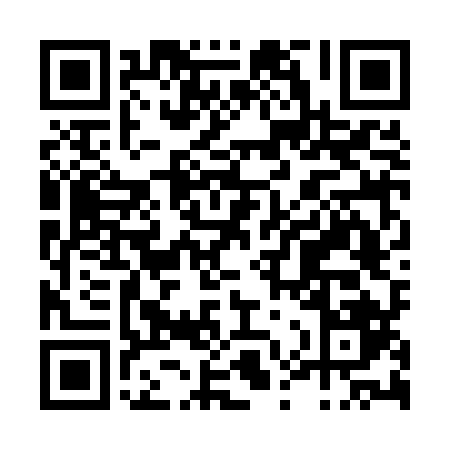 Prayer times for Vale de Carvalho, PortugalWed 1 May 2024 - Fri 31 May 2024High Latitude Method: Angle Based RulePrayer Calculation Method: Muslim World LeagueAsar Calculation Method: HanafiPrayer times provided by https://www.salahtimes.comDateDayFajrSunriseDhuhrAsrMaghribIsha1Wed4:566:361:306:248:259:592Thu4:546:351:306:248:2610:013Fri4:536:341:306:258:2710:024Sat4:516:331:306:258:2810:035Sun4:506:321:306:268:2910:056Mon4:486:301:306:268:3010:067Tue4:476:291:306:278:3110:078Wed4:456:281:306:278:3210:099Thu4:446:271:306:288:3310:1010Fri4:426:261:306:288:3410:1111Sat4:416:251:306:298:3510:1312Sun4:396:241:306:298:3610:1413Mon4:386:241:306:308:3610:1514Tue4:376:231:306:308:3710:1715Wed4:356:221:306:318:3810:1816Thu4:346:211:306:318:3910:1917Fri4:336:201:306:328:4010:2018Sat4:326:191:306:328:4110:2219Sun4:306:191:306:338:4210:2320Mon4:296:181:306:338:4310:2421Tue4:286:171:306:348:4310:2522Wed4:276:161:306:348:4410:2723Thu4:266:161:306:358:4510:2824Fri4:256:151:306:358:4610:2925Sat4:246:151:306:368:4710:3026Sun4:236:141:316:368:4710:3127Mon4:226:131:316:368:4810:3228Tue4:216:131:316:378:4910:3429Wed4:206:121:316:378:5010:3530Thu4:196:121:316:388:5010:3631Fri4:186:121:316:388:5110:37